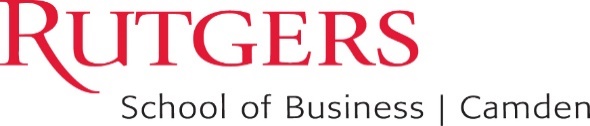 MBA Worksheet for 5 Year Accelerated Health Sciences BA/MBA Name: ____________________________________	RUID: ______________________Students must earn a "B" or better from the corresponding undergraduate Rutgers courses to qualify for an MBA waiver.Waivers are not granted for courses taken at community colleges	SAMPLE MBA Degree Completion PlanUndergrad Senior Year – Semester 1 (13 credits)		Undergrad Senior Year – Semester 2 (15 credits)Undergraduate Degree Requirement				Undergraduate Degree Requirement Undergraduate Degree Requirement				Undergraduate Degree RequirementManagerial skills (MBA Foundation)				Undergraduate Degree Requirement		MBA Core 1							MBA Core 2 								MBA Elective Graduate Study – Term 1 (12 credits)				Graduate Study – Term 2 (12 credits)MBA Core 3							MBA Core 7MBA Core 4 							MBA Core 8MBA Core 5							MBA Core 9MBA Core 6							MBA Core 10FOUNDATION COURSESWaived/RequiredMBA CreditsMBA CreditsGradeSemester/Year53:135:500  Managerial Economics Waived - based on undergraduate Micro and Macro Economics   3353:135:501  Managerial SkillsRequired3353:135:502: Quant Skills Waived – based on Statistics requirement for Health Sciences 3352:010:101  Accounting for Financial ReportingWaived – based on undergraduate Accounting courseWaived – based on undergraduate Accounting course3MBA CORE COURSESWaived/RequiredMBA CreditsGradeSemester/Year53:010:503 Accounting for Managerial Decisions   Required353:390:506 Financial Mgmt   Required 353:623:510 Managing Projects and IT  Required 353:716:513 Operations Mgmt: Prod and Quality  Required353:630:508 Marketing Management                               Required353:620:505 Leadership & Managing Human CapitalRequired353:533:501 CSR, Ethics& LawWaived – based on Bioethics requirement for Health Sciences353:620:506 International Business EnvironmentRequired353:010:565 Financial Statement AnalysisRequired353:716:502 Business Analytics     Required353:620:672 Strategic ManagementRequired3MBA ELECTIVE COURSESWaived/RequiredMBA CreditsGradeSemester/YearElective #1 Waived – based on Health-Related social Science and Developmental Psychology requirement for Health Sciences3Elective #2 Waived – based on Method & Theory requirement for Health Sciences 3Elective #3 – counts toward Health Science undergraduate electiveRequired 354 MBA credits54 MBA credits54 MBA credits